 CHAMELEON RESTAURANT Vins en Bouteilles		Janvier 23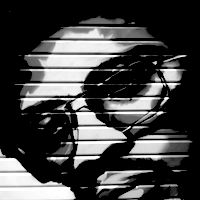 Bulles & Champagne 									Bouteille (75cl)
Champagne, EPC, Extra Brut, Blanc de Blancs							60€
Champagne, Deutz, Brut										85 €Rosés Corse, AOP, Domaine Vertriccie, 2021 sciaccarellu, niellucciu & grenache / belle fraicheur		27 €Côtes de Provence, L'instant, Château BarbanaU, 2021 cinsault, syrah, grenache / frais 		32 € 	Biodyn
Côtes de Provence Cru Classé, Château Sainte Marguerite, 2021 onctueux avec notes de pomelo	38 €	BioBlancs								 			Bouteille (75cl)LoireAnjou, Cheninposteur, Philippe Germain, 2021 chenin / vif & sec / fleurs blanches			28 €	BioVDF, La Part du Colibri, Vincent Caillé, 2020, la folle blanche / tendu, très sec / minéral		28 €	BiodynIGP Val de Loire, Attitude, Pascal Jolivet, 2021 sauvignon / droit & minéral / notes d’agrumes		28 €	Je t'aime mais j'ai soif, Vincent Caillé VDF melon & marsanne, rafraichissant, fruité 			30 €	Biodyn Val de Loire, Les 3 bois, Eric Chevalier, 2019 chardonnay / simplicité et légèreté 			30 €
Coteaux du Giennois, Sans Complexe, Villargeau 2017 sauvignon / frais et souple			30 €Touraine, Les Mardelles, André Fouassier, 2018 sauvignon / vif & équilibré				30 €Menetou-Salon, Domaine Dionet, 2021 sauvignon / minéral / vif & sec					33 €	Savennières, Sables et Schistes, Loic Mahé, 2018 chenin / frais et délicat				45 €  	Rhône - Savoie - Jura - Provence  - AlsaceIGP des allobroges, Silice, Maison des ardoisière 2020 jacquère / léger & délicat			28 €	BioDyn
Alsace, Meyer-Fonné, Pinot Blanc, 2021 sec & aromatique						30 €	Nature Savoie Face Nord, Domaine Blard & Fils 2020 jacquère / nature					32 €	NatureCôtes du Jura, Domaine Frédéric Lornet, 2020 chardonnay / nez d'agrumes, rondeur			33 €Côte du Rhône, Les Grands Calcaires, Santa Duc, 2018 grenache blanc dominant / belle vivacité	35 €
Croze Hermitage, cuvée Nathan, La ville rouge, 2021 marsanne, roussane / fin & intense		45 €	BioDyn VDF Rhône, La Louronne, château Simian, 2019 grenache gris / puissant, fruits blancs et coing	45 €	NatureAlsace, Pinot Gris, Les Fromenteau, Josmeyer, 2018 / demi sec / frais & rond / fleurs blanches		47 €  	BioDyn Condrieu, Cuilleron, Villard et Gaillard, 2018 viognier / ample & puissant / nez de pêche abricot	55 €	Languedoc – Roussillon - CorseCévennes, Domaine Gournier, 2020 chardonnay / frais & rond 					28 €IGP Pays d'Oc, Les 3 volcans de la Grange, 2020 chardonnay & sauvignon / sec et rafraichissant	28 €	BioBohème, Les conques, VDF, 2019 grenache & macabeu / frais & rond					30 € 	Bio Languedoc, Nicot Blanc, Domaine des Agrunelles, 2020 grenache & marsanne / long et minéral	30 €	Nature Languedoc, La Clape, Cht Rouquette sur Mer, 2021 bourboulenc & roussanne / gras & floral		30 €IGP Ile de Beauté, Altru Biancu, Yves Leccia, 2018 Biancu Gentile / nez expressif, minéral et tendu	45 €Bourgogne - BeaujolaisBourgogne, Montagny, Vignerons de Buxy, 2019 chardonnay / aromes de litchi, belle finale	 	30 €Bourgogne Aligoté, Domaine Billard, 2021 aligoté / Vif et floral, belle fraicheur			35 €Saint Véran, Orchys, 2021 chardonnay / souple & fruité / nez de fleurs blanches un peu brioché		39 €Côtes d'Auxerre, P. Piuze, 2020 chardonnay / droit / délicat et floral					44 €Pouilly Fuissé, vielles vignes, Vincent Girardin, 2017 chardonnay / tendre & plein / nez d’amande	45 €
Chablis, Terroir de Chichée, P Piuze, 2021 chardonnay / minéral / notes de pêches			48 €Macon Verzé, Jules Desjourneys, 2018 chardonnay / comme un grand bourgogne			50 €Bourgogne, Le Clos de l’Eglise, Anne Gros, 2017 chardonnay / frais & vif / floral			50 €Bordelais – sud-OuestCôte du Tarn, Domaine Gayrard, 2019 sauvignon / sec, belle tension					28 € 	BioBergerac sec, Cuvée des Conti, Châ Tour des Gendres, 2018 sauvignon sémillon / rond, complexe	30 € 	BioGraves, Château Magence, 2014 sauvignon & semillon / aromatique et rond				32 €Jurançon sec, Cuvée Marie, Uroulat, 2015 gros manseng / minéralité & longueur			32 €
Gaillac, Domaine Gayrard, Loin de L’œil, 2019 len de l’el (cépage ancien) / riche & ample 		40 €
Pessac Léognan, Tour Léognan, (2nd Carbonnieux), 2019 sauvignon sémillon / gras, aromatique	40 €La Grande Cave en Blanc								 	Bouteille (75cl)
Afrique du Sud Walker Bay, Southern Right 2019 sauvignon / minéral, complexe 			55 €
Taburnum, Les Vignes de Seyssuel, 2014, VDF viognier / comme un Condrieu ++ / ample et floral	75 €	Domaine Henri Milan, La Carrée, 2015, VDF roussane / long & intense				80 €	BioDyn CHAMELEON RESTAURANT Vins en Bouteilles		Janvier 23 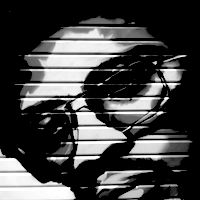 Rouges 											Bouteille (75cl)LoireSaumur, Château Fouquet, 2020 cabernet franc / léger & fruité						30 € 	BioDynLoire, Les Débonnaires, Luc Sébille à Chinon, VDF, 2018 cabernet franc / belle maturité, soyeux	32 €	Nature Beaujolais - JuraBeaujolais, P-M. Chermette, Griottes 2020 gamay / fruits rouges frais					30 €Brouilly, Château des Tours, 2020 (servi frais) gamay / souple & velouté / fruits mûrs & floral		33 €Côtes du Jura, Domaine Frédéric Lornet, 2020 trousseau des corvées / épicé, fin			35 €Beaujolais, Jules Desjourneys, 2020 gamay / fruité intense / tanins mûrs					45 €Morgon, Marcel Lapierre, 2019, gamay / rond et charnu						50 €      	NatureMorgon, Jean Foillard, Côte du Py, 2019 gamay / finesse, intense sur le fruit				60 €      	Bio BourgogneBourgogne, Cœur de Violette, Frédéric Magnien, 2020 pinot noir / souple & rond			40 €Saint-Romain, La Perrière, Domaine Billard, 2020 pinot noir / fin, arôme de cassis			45 €Chorey-Les-Beaune, Vieilles vignes, Dominique Laurent, 2019 pinot noir / plein & boisé 		50 €Bourgogne, Joseph Roty, 2017 pinot noir / profond et velouté / vielle vignes limite Gevrey Ch.		50 €Marsannay, Domaine joseph Roty, 2018 pinot noir / rond & fruité / tanins fins				70 €Pommard « Vignots », Demougeot 2017 pinot noir / plein & intense 					85 €Rhône Croze Hermitage, Inspiration, La Ville Rouge, 2021 syrah/ rond & velouté				36 €	BiodynVacqueyras, La Sillote, Cuilleron, Villard, Gaillard, 2019 grenache & syrah / ample & généreux	48 €
Maerotis, Domaine Viret, 2015, VDF grenache & syrah / parcelaire, dense et riche 			48 €	Biodyn Saint-Joseph, Cuvée du Papy, Stéphane Montez, 2019 syrah / équilibré, typicité du Saint Joseph	55 €Provence, Languedoc, Roussillon, Corse IGP côtes catalanes, La Vieille Mule, Jeff Carrel, 2020 grenache / souple & velouté / notes fruitées	24 €IGP Cévennes, Dom Gournier, Demain !, 2019 pinot noir / équilibré 					25 € 	Bio
IGP Coteaux du Pont du Gard, Little Garance, 2021 syrah & grenache / léger & fruité			25 € 	BioIGP Côtes Catalanes, Les Conques, Anatole, 2019 carignan, syrah & grenache / complexe & soyeux	28 €	Bio
Pic Saint Loup, Mas de l’Oncle, Elégance, 2021 syrah grenache / souple & croquant / jolie fraicheur	32 €	BioTerrasses du Larzac, Mas d’Amile, Le Petitou 2020 syrah, grenache, carignan / vielles vignes / fruité	32 €Fitou, Jérôme Bertrand, 2016 carignan & syrah / ample & fruité / nez de cassis & pain grillé		32 €Sommières, Château l’Argentier, 2013 syrah & grenache / tanins fondus				35 €
Ajaccio, cuvée Cannella, domaine Martini, 2019 cinsault, nielluccio, sciacarello / léger, grande finesse	42 €	BioPatrimonio, Yves Leccia, 2019 Nielluciu & grenache / structuré / fruits rouges				50 €
Pays de l’Hérault, Les Creisses, 2020 syrah, grenache, cabernet sauvignon / riche & suave		60 €Bordelais, Sud-Ouest 	Castillon Côtes de Bordeaux, Château Beynat 2020 robe profonde  précis et rond			30 €      BiodynLussac Saint-Emilion, Château La Claymore 2019 tanins fins et équilibré   				37 €Moulis, La Salle Poujeaux (2nd Château Poujeaux), 2013 rond & velouté / tanins fondus		48 €Pessac Léognan, Tour Léognan (2nd Carbonnieux) 2020 souple & élégant / notes vanillées		48 €

La Grande Cave en Rouge 
Afrique du Sud, Shiraz, Groot Constantia 2017 sirah / épicé, tannins fins				55 €    Dolia Paradis Rouge, Domaine Viret, 2013, VDF vinification en amphore 1 an / équilibré, tanins fins 	55 €       BioDynMargaux, Baron de Brane (2nd Brane Cantenac), 2018 rond & plein / tanins soyeux & tendres		60 €Gevrey Chambertin, Vielles vignes, Frédéric Magnien, 2018 pinot noir / souple, velouté & élégant	70 €Sotanum, Les Vignes de Seyssuel, 2017, VDF syrah / comme une côte rotie ++ 			75 €
Haut-Médoc, Château Cantemerle, 5ème Grand Cru Classé, 2010 structuré, tanins aériens		80 €
Saint Julien, Clos du Marquis (2nd Léoville Las Cases), 2015 mûr, considéré comme G. Cru Classé    90 € CHAMELEON RESTAURANT Vins au Verre, en Pichet	Janvier 23BULLES									        		C12cl 		B75clChampagne, EPC, Extra Brut, Blanc de Blancs						10 €		60 €Prosecco Ca’ Bolani										7 €		33 €ROSÉS											V12cl	P50cl 	B75cl      Corse, AOP, Domaine Vertriccie, 2021 sciaccarellu, niellucciu & grenache  / belle fraicheur	6 €	22 €	27 €BLANCS SECS										V12cl	P50cl 	B75cl      Pinot Grigio, IGT Italie, Terra Di Verona, 2020 sec, frais & fruité				5,5 €	20 €	25 €Anjou, Cheninposteur, Philippe Germain, 2021 chenin / vif & sec / fleurs blanches		6 €	23 €	28 € BioVal de Loire, Attitude, Pascal Jolivet, 2021 sauvignon / droit & minéral / notes d’agrumes	6 €	23 €	28 € BioBourgogne, Montagny, Vignerons de Buxy, 2019 chardonnay / aromes de litchi, belle finale	6,5 €	25 €	30 €Alsace, Meyer-Fonné, Pinot Blanc, 2021 sec & aromatique					6,5 €	25 € 	30 € Nature
Bohème, Les conques, VDF, 2019 grenache & macabeu / frais & rond				6,5 €	25 €	30 € Bio 
Je t'aime mais j'ai soif, Vincent Caillé VDF melon & marsanne, rafraichissant, fruité 		6,5 €	25 €	30 € BioDMenetou-Salon, Domaine Dionet, 2021 sauvignon / minéral / vif & sec				7 €	27 €	33 €Saint Véran, Orchys, 2021 chardonnay / souple & fruité / nez de fleurs blanches un peu brioché	9 €	32 €	39 €Pessac Léognan, Tour Léognan, (2nd Carbonnieux), 2019 sauvignon /gras, aromatique	9 €		40 €BLANCS DEMI-SEC &MOELLEUX								V12cl	P50cl 	B75cl      
Alsace, Pinot Gris, Les Fromenteau, Josmeyer, 2018 / demi sec / fleurs blanches		10 €		47 € BioD Sauterne, Château Briatte, 2014 / moelleux / sémillon / onctueux & liquoreux			10 €		47 €ROUGES LEGERS										V12cl	P50cl 	B75cl      Coteaux du Pont du Gard IGP, Little Garance, 2021 syrah & grenache / léger & fruité		5,5 €	20 €	25 € BioSaumur, Château Fouquet, 2020 cabernet franc / léger & fruité					6,5 €	25 €	30 € BioDBrouilly, Château des Tours, 2020 (frais) gamay / souple & velouté / fruits mûrs & floral		7 €	27 €	33 €
Bourgogne, Cœur de Violette, Frédéric Magnien, 2020 pinot noir / souple & rond		9 €	33 €	40 €ROUGES MEDIANS										V12cl	P50cl 	B75cl      IGP Côtes Catalanes, Les Conques, Anatole, 2019 carignan, syrah, grenache / complexe `	6 €	24 €	28 € Bio Pic Saint Loup, Mas de l’Oncle, Elégance, 2021 syrah & grenache / souple & croquant 	7 €	27 €	32 € BioLoire, Les Débonnaires, Luc Sébille à Chinon, VDF, 2018 cabernet franc / belle maturité	7 €	27 € 	33 € Nature Croze Hermitage, Inspiration, La Ville Rouge, 2021 syrah / rond & velouté			8 €	30 €	36 € BioD ROUGES CHARPENTES									V12cl	P50cl 	B75cl      
Castillon Côtes de Bordeaux, Château Beynat 2020 robe profonde  précis et rond		6,5 €	25 €	30 € BioD    Terrasses du Larzac, Mas d’Amile, Le Petitou 2020 syrah, grenache, carignan / vielles vignes 	7 €	27 €	32  €Fitou, Jérôme Bertrand, 2016 carignan & syrah / ample & fruité / nez de cassis & pain grillé	7 €	27 €	32  €Pessac Léognan, Tour Léognan (2nd Carbonnieux), 2020 souple & élégant		11 €		48 €Le soir, A grignoter, A partager 18 et 20h30						
Assortiment de fromages au lait cru (Laurent Bouvet – Marché St Martin)				12 € 
Assiette de charcuterie (jambon serrano, chorizo et saucisson Ibaïama basque) 				14 € CHAMELEON RESTAURANT   Carte des Boissons		Janvier 23EAUX									        		Vittel 50 cl / 100 cl			4 € / 7 €			Badoit Verte 50 cl			4,5 €San Pellegrino 50 cl /100 cl		4,5 € /7,5 €		Perrier 33 cl				4,5 €		Chateldon 75 cl			9 €		CAFÉS									        		Café Bio, Grand Cru d’Arabica, Honduras, terroir Quiragüira, FairTrade Rond & ample, peu d’aciditéCafé, Décaféïné			2,5€			Double				3,5€Café Noisette				2,9 €			Café Crème			4,5 €	THÉS, INFUSIONSThés					5 €	Dammann Frères
Infusions				5 €	Dammann FrèresJUS DE FRUIT, SODASJus de fruit Pago 20 cl		5 €	abricot, tomate, orange, ACE
Sodas 33 cl				5 €  	OranginaCoca Cola 33 cl			5 €	normal, zéro	
Fever Tree 25 cl			5,5€	Indian Tonic, Ginger Beer		BIÈRES PRESSION 
IPA ou Pale Ale LBF Demi 25 cl	4,5 €			IPA ou Pale Ale LBF Pinte 50cl	8 €
La Brasserie Fondamentale, brassée en Ile de France, IPA 6 °, passion agrumes, Pale Ale blonde 5°BIÈRES BOUTEILLES 
LBF bière Blanche Bio 33 cl		6 €			Duvel 33 cl				5,5 €
Heineken sans alcool 33cl		5  €		SPRITZ Apérol ou Campari			9 €			St Germain (Fleur de sureau)	 	10 €GIN TONIC (Fever Tree Mediterranean)
Bombay Saphir			10 €					COCKTAILS 
Americano ou Negroni		9 €			Mojito Bacardi, Moscow Mule	10 €		COCKTAILS SANS ALCOOL			
Virgin Mojito				8 €APÉRITIFS Ricard					5,5 €			Kir cassis, mûres ou pêche		6 €Limoncello, Lillet blanc, Campari	7 €			Kir Royal				10 €	
Martini ambrato ou rubino, Porto	7 €			Macvin du Jura, Château d’Arlay	10 €WHISKY 4 clJack Daniels 8 € 	Cardhu 12 ans  12 €	     Laphroaig 10 ans  14 €SPIRITUEUX 4 clBailey’s, Get 27, Amaretto		7 €			Poire, Marc de Gewurtz, Calvados	8 €	
Vieille Prune, Bas Armagnac		9 €			Cognac Camus 9 € Ile de Ré		10 €Rhum Diplomatico			10 €			Rhum Zacapa 23 ans			12 €Le soir, A grignoter, A partager 18 et 20h30						
Assortiment de fromages au lait cru (Laurent Bouvet – Marché St Martin)				12 € 
Assiette de charcuterie (jambon serrano, chorizo et saucisson Ibaïama basque) 				14 €